Pracovní sešit: ZAHŘÍVACÍ KOLOV prvním bloku semináře se budeme věnovat vaší LinkedIn strategii. Než se do toho společně pustíme, zamyslete se a odpovězte si na následující otázky. Odpovědi si sem zapište a tento pracovní sešit mějte na semináři u sebe.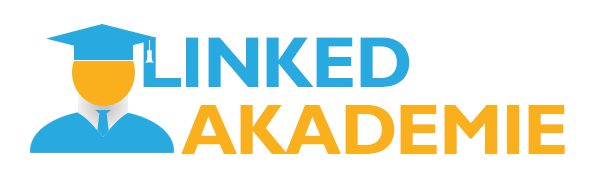 Snažte se odpovědět na všechny otázky, i když se vám to bude zdát obtížné. Napište si, co vás v tu chvíli napadá. I když budete mít pocit, že vám spousta informací, dílků do skládačky, chybí. To je v pořádku. Proto se spolu sejdeme na semináři, budeme spolu hledat odpovědi a cesty a ty dílky postupně doplňovat.Cílem dnešního úkolu je, abyste začali. Abyste začali přemýšlet o sobě na LinkedIn. Není nutné, abyste dnes měli ve všem jasno. K tomu postupně dojdeme.Pusťte se do úkolu, udělejte ho nejlépe, jak v tuto chvíli dokážete. Za několik týdnů, až se na svoje dnešní odpovědi podíváte, uvidíte ten obrovský kus cesty, který jste ušli….Pojďme na to!!!Jana1. Proč jste nebo chcete být na LinkedIn? Jaký je váš cíl, čeho prostřednictvím LinkedIn chcete dosáhnout?2. S jakými lidmi chcete být na LinkedIn v kontaktu, jací lidé (skupiny lidí) se o vás mají dozvědět?3. Co o sobě chcete na LinkedIn dát vědět? Co chcete ukázat?4. Jaké tři věci chcete na LinkedIn změnit co nejdříve?5. Jaké tři věci chcete na LinkedIn za 10 týdnů umět?6. Co chcete, aby si o vás lidé na LinkedIn říkali?